Trey HadenI am running for Deputy State Master Councilor because I feel like I can be a good representation for Virginia DeMolay.Offices held:Master Councilor of Petersburg Chapter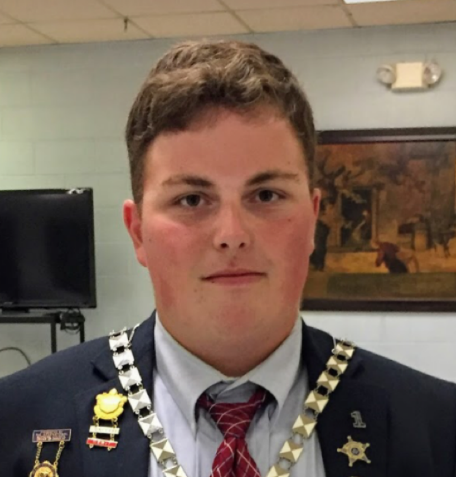 Senior Councilor of Petersburg ChapterJunior Councilor of Petersburg ChapterJunior Deacon of Petersburg ChapterDeputy Central Region Master CouncilorHonors/Awards:PMC-MSARDFounders MedalChevalierAccomplishments:4th section state championConclave merit barMerit merit bar